Team Hawking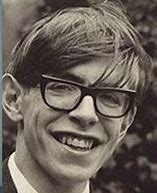 IbrahimEesaDarcyKaitlynCiaraLolaAroushCharlie